Arnside Parish Council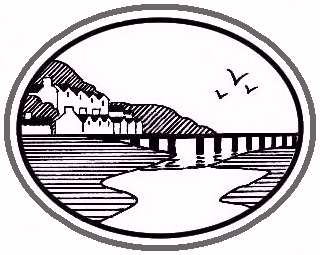 FORM OF ASSENT OF EXECUTORS or ADMINISTRATOR/S TO TRANSFER OWNERSHIP OF EXCLUSIVE RIGHT OF BURIALNB Please ensure that a copy document confirming your appointment as an executor is attached.I/We ________________________________________________ (full name of Executor/Administrator)Of _________________________________________________________________________ (Address) Being the a) Executor of the will of ______________________________________________ (Deceased) Late of ______________________________________________________________________ (Address) Provided in the _____________________________________Probate Registry (state location) (if applicable) Or b) The Administrator of the Estate of ___________________________________________________Acting under Letters of administration granted by the ___________________________ Probate RegistryOn the __________________________ day of ____________________ do hereby assent the transfer to(Name) _________________________________________________________________ (new owner/s)(Address) _____________________________________________________________________________The Exclusive Right of Burial in Grave Number _______________________________ in Arnside Cemetery Which was granted to the said __________________________(Original owners) by Arnside Parish Council by a Deed of Grant numbered ______________________ PR ________________ Dated _______________and all my estate, title, and interest therein, to hold the same unto the said.New Owner (Name and Address) ___________________________________________________________________________________________________________________________________________________Subject to the conditions on which I held the same immediately before the execution therein.Witness my hand this ___________________________________ day of ____________________20 ______Signature/s of Executor/s/Administrator______________________________________________________					      Original Deed of Grant returned herewith Yes/No______________Witness to signature/s _________________________Print Name __________________________________Address of witness________________________________________________________________________Cemetery Officer, Brenda Brockbank, The Cemetery Chapel, Silverdale Road, Arnside, Cumbria, LA5 0ER